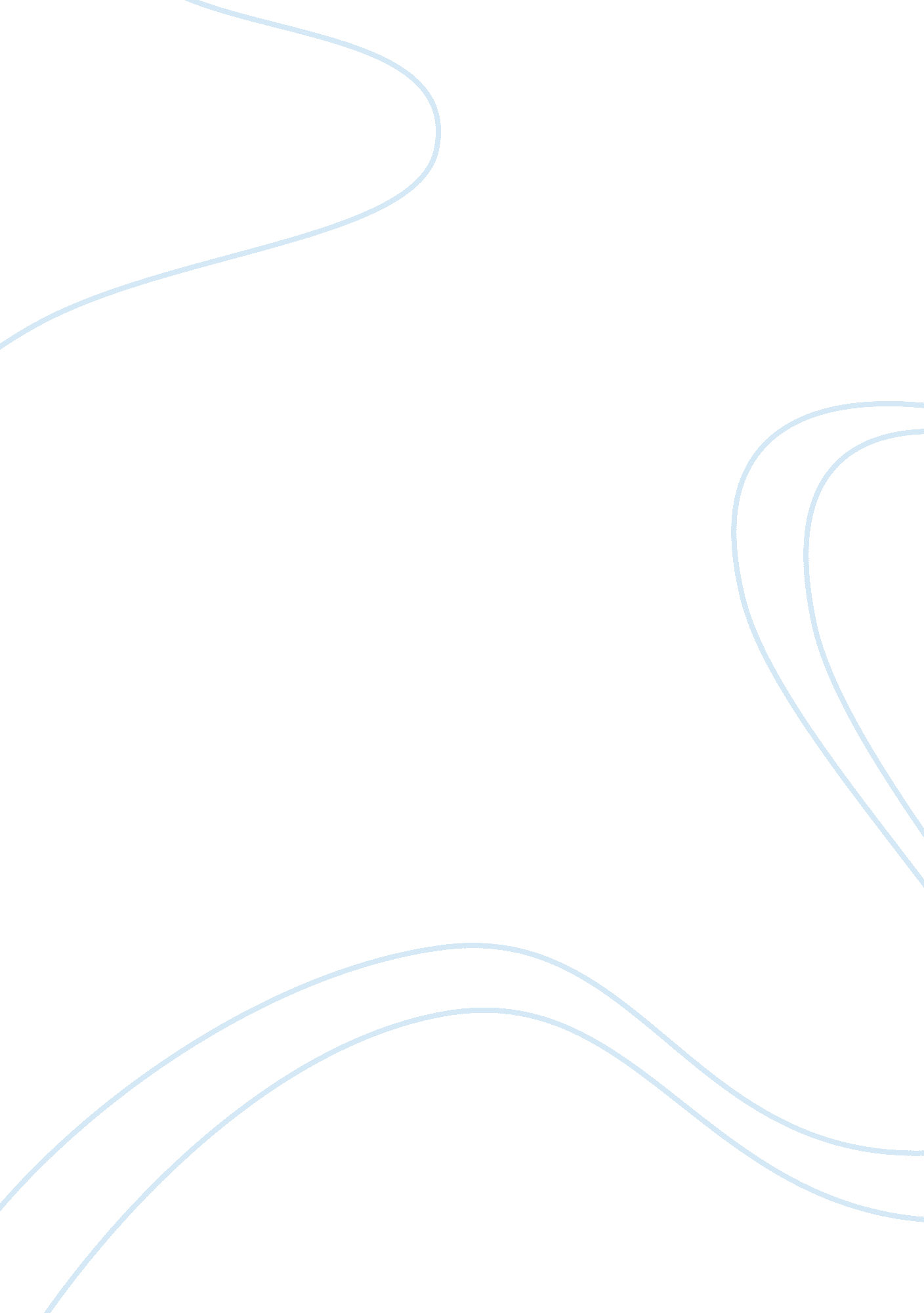 Summary and impactScience, Biology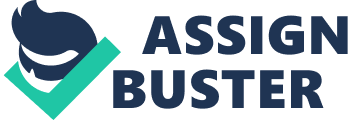 Scientists uncover features of antibody-producing cells in people infected with HIV Summary A team of scientists from the National Institute of Allergy and Infectious Diseases (part of the National Institutes of Health) conducted a research on the blood of 100 volunteers as patients with HIV-infection and healthy. This research revealed previously unknown features of B cells in the context of HIV infection. In particular, the fact that B cells in infected people are not stable and do not function properly, in contrast to of B cells of healthy people. Also, scientists proved that antiretroviral therapy improves the work quality of B cells in HIV-infected people. Scientists demonstrated that start time of treatment affects the response of B cells to the virus. Moreover, they have shown that the response of the same B cells to the HIV differs from that to other pathogens such as tetanus or influenza. In summary, these studies provide evidence of the fact that earlier treatment of HIV is better for the health of infected people. 
How this topic impacts my life? 
HIV infection can affect anyone of us. The biggest problem for HIV-infected people is the fact that this infection is extremely difficult to treat and complete cure is not possible at all. Therefore, knowledge of basic features of HIV infection greatly interested me. Especially useful information is the fact that early treatment improves resistance and is more useful for our body. This fact raises questions about the periodic inspection your body for HIV infection, because in case of early identification, quality of treatment will be much higher. Thus, the annual check for infection will increase the quality of further treatment because of early detection of infection. So we should not give problems the chance to become a significant and solve it at the beginning. 
Cited work 
" Scientists uncover features of antibody-producing cells in people infected with HIV". Biology News Net, n. p. Web. 4 June, 2014. 